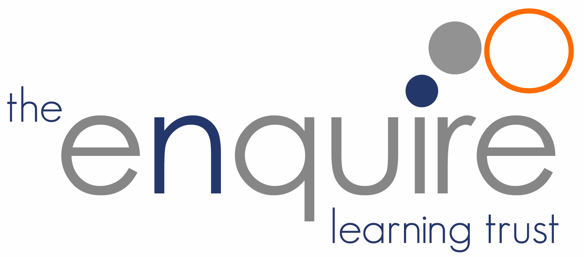 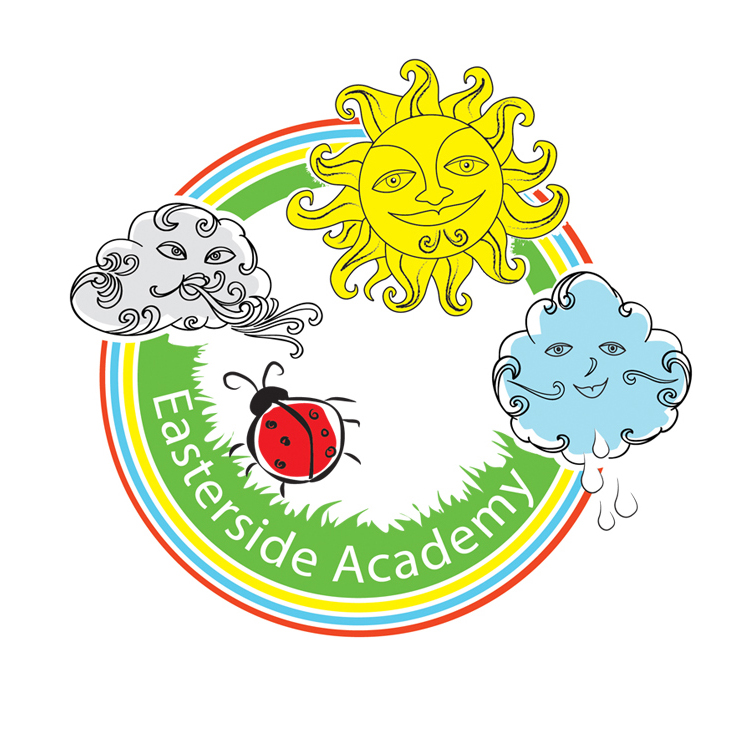 The Organisation:The Enquire Learning Trust is an established and successful provider of primary education across the North of England. Our motto is ‘children first’ and we are committed to providing each child within our academies with an excellent educational experience that inspires, motivates and equips learners with the knowledge, skills and attitudes essential for future success. To achieve this we need to attract, retain, develop and look after our people so that their performance is as enhanced as possible.   Easterside Academy is a fully inclusive Primary Academy for children aged 3 – 11, located just outside of the town of Middlesbrough. With our own extensive grounds, and excellent facilities, we provide plenty of space for children to learn; reach their potential and ultimately shine! We are extremely lucky to have dedicated and skillful staff who all work tirelessly to provide the best opportunities for all pupils and to create a friendly, caring and positive atmosphere of purposeful learning. Our aim is for all children to develop into independent, confident, successful learners with high aspirations, who are resilient and know how to make a positive contribution to their own community and wider society.The post:Easterside Academy is looking to appoint an enthusiastic, conscientious and self-motivated person who would like to provide a key role in maintaining our school site, to ensure a welcoming, purposeful and safe environment for the whole school community.We are looking for a practical and well-motivated person for the post of Caretaker to join our team of passionate and committed staff. We are very proud of our building so we especially want someone who will really care for our school, ensuring it looks its best, is safe and exemplifies the high expectations we have of our children.The role will include a wide range of responsibilities and duties connected with the fabric of the building, health and safety, grounds and facilities maintenance and security.You will need to:• Be a hands on individual who can develop and implement systems/procedures as well as maintain current ones.
• Be sympathetic to environmental concerns regarding the school and grounds.
Duties will include the following:
• Opening and closing of the school, including carrying out security checks on the building and site.• Carrying out and recording statutory checks to support and maintain Health & Safety records.• Preparing and implementing risk assessments and any recommendations.
• Maintenance of property and grounds to a high standard including liaising with contractors.• Monitor site stock and order all cleaning supplies.
• Carry out DIY within the scope of a competent DIY person, as required.
• Willingness to attend training courses including Health and Safety.The successful candidate will be required to act as a key holder.In return, we can offer you a competitive salary, access to a fully funded health and wellbeing scheme, generous investment in staff CPD.Application packs are available from the school website you can also e-mail a request to: contact@eastersideacademy.co.uk Alternatively telephone: 01642 273006 to have an application e-mailed over to you.All completed application forms are to be returned by email to contact@eastersideacademy.co.uk  or by post directly to the school. Shortlisted Candidates will be contacted by telephone and at this point offered an opportunity to visit the academy.The Trust is committed to Safeguarding and Promoting Welfare of Children and young people/vulnerable adults and expects all staff and volunteers to share this commitment. We will ensure that our recruitment and selection practices reflect this commitment. All successful candidates will be subject to Disclosure Barring Service checks along with other relevant employment checks.Closing Date: 12 noon Wednesday 10th February 2021	
Shortlisting: Thursday 11th February 2021   	
Interviews: Tuesday 23rd February 2021     	PostCaretaker LocationEasterside AcademyHours / Basis30 Hrs per wk Split shifts of 7.30am –10.30am14.30pm - 17.30pmSalary£16,290